RUTINER I AVDELINGENFor at vi skal kunne forholde oss til hverandre på en god måte, trenger vi noen husregler. De viktigste er: Måltid: Frokost 8:30/10:00, lunsj: 12:00, middag: 16:00, kvelds: 20:00.Planleggingsmøte kl. 17:00 (fellesmøte der vi planlegger kvelden). Fellesareal stenger kl. 22:30 (23:30 på helg). Tirsdag: Miniteam møte med ditt team. Det oppfordres at du ikke bruker mobil/ PC på natten.God hygiene og påkledning når du skal være i fellesarealet. Du kan lese din egen journal på Altinn.no når du er over 16 år.GENERELLE REGLERFor at alle skal kjenne seg trygge på avdelingen, er det ikke lov: å ha med skarpe gjenstander på eget rom/ inne i avdeling. Disse vil bli tatt ut og oppbevart i et låst skap. å utsette andre barn/ungdommer og personal for vold og trusler, filming/bilder/lydopptak. Dette vil bli vurdert politianmeldt. å spille høy musikk eller å lage unødvendig støy/ uro. NYTTIGE LINKERPsykiskhelsevernloven/ pasientrettighetsloven: www.lovdata.no   Pasientombudet i Hordaland: www.helsenett.no/pasientombud/ Stiftelsen psykiatrisk opplysning: www.psykopp.no Rådet for psykisk helse: www.psykiskhelse.no Helsetilsynet: www.helsetilsynet.noUngdom og psykisk helse www.ung.no Mental Helse Ungdom: www.mhu.noSUSS – Senter for Ungdom, Samliv og Seksualitet: www.suss.noRådgivning om spiseforstyrrelser: www.nettros.noRådet for psykisk helse: www.psykiskhelse.no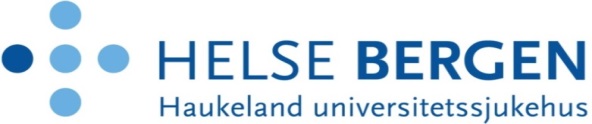 Til deg som pasient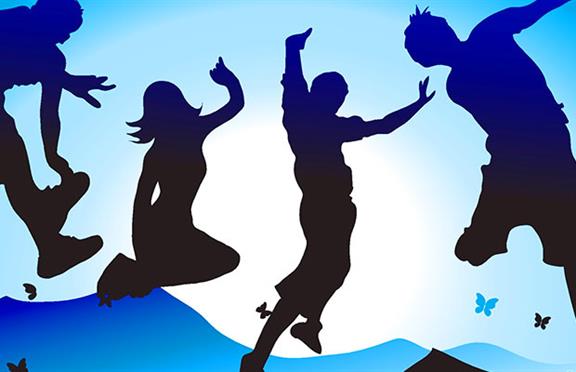 Velkommen til PBU AkuttpostKlinikk Psykisk Helsevern for Barn og Unge(0-18 år)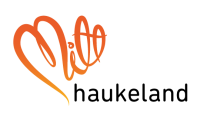 Klinikk psykisk helsevern for Barn og UngePBU AkuttpostBesøksadresse: Haukelandsbakken 15Tlf. 55 97 5750/2VELKOMMEN TIL OSSNoen ganger kan livet bli så vanskelig at man trenger å bli innlagt på sykehus en kort periode. PBU Akuttpost er en psykiatrisk akuttavdeling for deg som er under 18 år, og som har behov for akuttinnleggelse i døgnavdeling. OM AVDELINGENVi har plass til 8 barn/ungdommer. Alle får hvert sitt rom med eget bad. Vi har felles spisestue, tv-stue og aktivitetsrom (biljard, bordtennis m.m). Vi har en sykehusskole som tilbyr undervisning.Vi har tilgang til gymsal og svømmebasseng, fysioterapeut og musikkterapeut. Hos oss jobber det leger, psykologer, sykepleiere, vernepleiere, ulike pedagoger og miljøterapeuter.  Alle utdannet til å møte barn og ungdommer som har det vanskelig. Vi tilbyr stabilisering og utredning, og påbegynner behandling, der vi samarbeider med andre tjenester som for eksempel BUP og ambulante team. Vi samarbeider også med barnevern, kommunehelsetjeneste og skole.BEHANDLINGDu vil få en behandler (enten lege eller psykolog) og to faste miljøterapeuter som vil utgjøre ditt «team». Du og teamet ditt vil sammen lage en behandlingsplan, og du vil få være med og påvirke den underveis i oppholdet. Du vil bli tilbudt samtaler med behandler, og miljøterapeuter vil følge deg daglig. Det kan hende du har behov for å begynne på medisiner. Du vil få tilbud om skole, musikkterapi og fysioterapi, aktiviteter i gymsal og svømmehall, samt rolige aktiviteter i og/eller utenfor avdelingen, når du er klar for det. Vi vet at barn/ungdom har mange følelser og tanker som settes i sving, og som kan være vanskelig å være alene med.  En miljøterapeut kan for eksempel: Sitte sammen med deg om du ikke vil være alene.Lytte til deg om du vil dele noe som er vanskelig.Hjelpe deg til å sortere og sette ord på tanker og følelser.Når den akutte krisen er over, og du og teamet ditt tenker at du begynner å bli klar for å skrives ut, vil dere legge en plan for veien videre i samarbeid med evt. andre instanser og dine foreldre/pårørende.BESØKDu har anledning til å få besøk på rommet ditt eller på besøksrom/andre steder i bygget, etter avtale. Foreldre/pårørende kan overnatte og være sammen med deg under oppholdet om du ønsker det. KRISESITUASJONEnkelte ganger kan man oppleve å bli innlagt uten at man selv ønsker det. Det kan være at dine foreldre/pårørende er redd for at du skal skade seg selv eller andre, eller at du trenger stabilisering, utredning og behandling i en akutt fase. En behandler vil alltid vurdere dette nøye i møte med deg. Vi vil gjøre vårt beste for at ditt opphold skal bli så skånsomt som mulig og ønsker en god relasjon til deg. Om du ønsker å klage på behandlingen skal vi hjelpe deg med det. BARN OG UNGES RETTIGHETERBarn mellom 12 og 16 år, har rett til å nekte informasjon til nærmeste pårørende når du av grunner som bør respekteres, ikke ønsker dette. Fra fylte 16 år har du økt selvbestemmelsesrett på flere områder. Informasjon som er nødvendig for å oppfylle foreldreansvaret skal likevel gis når du er under 18 år. INNLEGGELSES PARAGRAFER § 2-1. Frivillig psykisk helsevern§ 3-2. Vedtak om tvungen observasjon  § 3-3. Vedtak om tvungent psykisk helsevernDu eller dine pårørende har anledning til å klage til kontrollkommisjonen på vedtak som blir fattet om deg. Klagen kan fremsettes skriftlig eller muntlig. Du/dere vil få hjelp til å skriftliggjøre klage. Vedtak vil bli formidlet umiddelbart til deg og dine nærmeste pårørende, dersom du samtykker til det eller forholdene tilsier det. Klagefrist er 3 uker. Kontrollkommisjonen er uavhengig i sin virksomhet.KontrollkommisjonenV/ Haakon MeyerGulating lagmannsrettPostboks 74145020 BERGEN